Приложение№3От 23.05.2012Развлечение «Айболит нам поможет»Цели: Продолжать знакомить детей с возможностями и функциями человеческого организма; Воспитывать бережное отношение к себе и другим; Воспитывать желание заботиться о своем здоровье и стремиться вести здоровый образ жизни.Задачи: Вызвать интерес к дальнейшему познанию себя; Закреплять правила личной гигиены; Воспитывать интерес к физическим упражнениям; Формировать представления дошкольников о зависимости здоровья от двигательной активности, закаливания и питания; Развивать умения по оказанию первой помощи.Оборудование: костюмы Дракоши и Айболита; тазы и ведра с водой; муляжи овощей и фруктов; самокаты; обручи; мягкие игрушки и бинты.Ход развлечения:Звучит музыка, все собираются на спортивной площадке Вед.Очень добрым, очень светлым,Золотистым ясным днёмВсе идём мы в гости к лету,В гости к солнышку идём.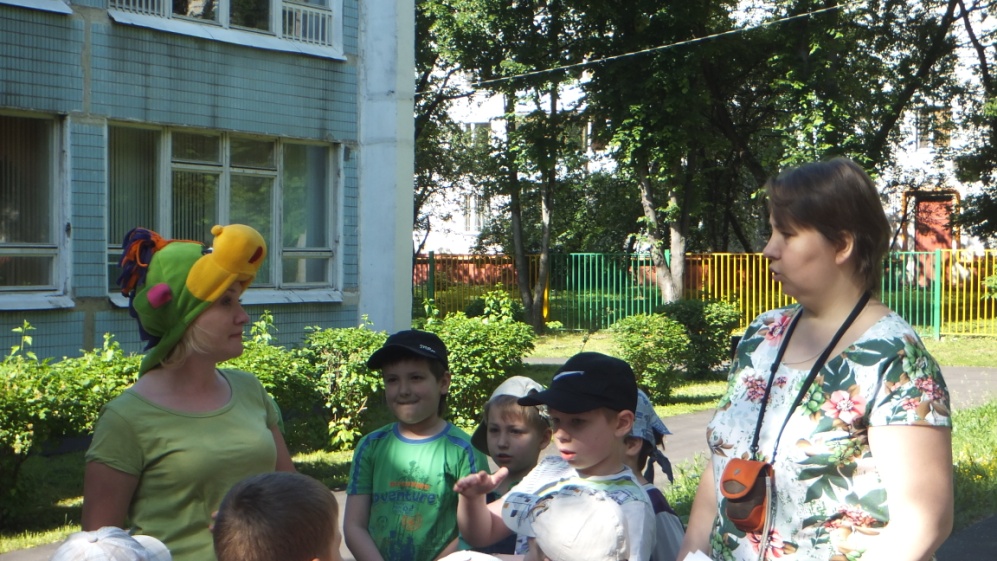 Здравствуй, лето!Здравствуй, лето!Жарким солнышком согрето!Здравствуй, поле и лесок!Здравствуй, речка и песок!Здравствуй, небо ясное!Здравствуй, лето красное!Приходит ДракошаЧто такое лето?Это много светаЭто поле, это лес, Это тысяча чудес…..ой,ой-ой-ой…Плохо мне! Тошнит! Голова болит! И живот болит!Вед.Расскажи, что с тобой случилось?ДракошаЯ руки не помыла вчера перед едой. И яблоко немытое с Алешкой съела.Вед.	(трогает лоб дракоши) Какой горячий лоб!ДракошаНаверное, поселился во мне чудовищный микроб.Микроб – ужасно вредное животное.Коварное, а главное - щекотное.Такое вот животное в живот залезет и спокойно там живет.Залезет, шалопай, и где захочет гуляет.Он рад, что столько от него хлопот:И насморк, и чиханье. Вот!Вед. Кто поможет нам в беде? кто излечит, исцелит?Добрый доктор…Айболит!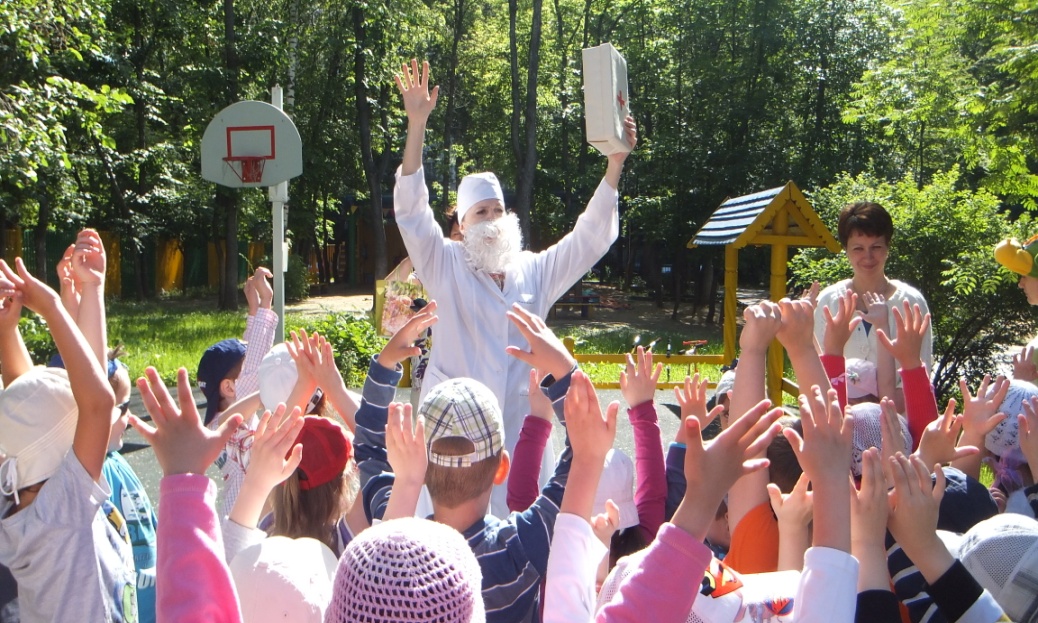 Входит  АйболитДетский сад, детский сад, детский сад!И вот я здесь!У вас ангина?Дети: НетАйболит: Скарлатина?Дети: Нет.Айболит: Холерина?Дети: НетАйболит: Аппендицит?Дети: НетАйболит: Малярия и бронхит?Дети: Нет, нет, нетАйболит: Ох, какие вы здоровые дети! Вы только посмотрите. Попрошу ребят всех встатьИ команды выполнять:     Все дышите, не дышите.Все в порядке – отдохните.Вместе руки поднимите.Превосходно! Отпустите!Наклонитесь, разогнитесьВстаньте прямо, улыбнитесь.ЗАРЯДКА под музыку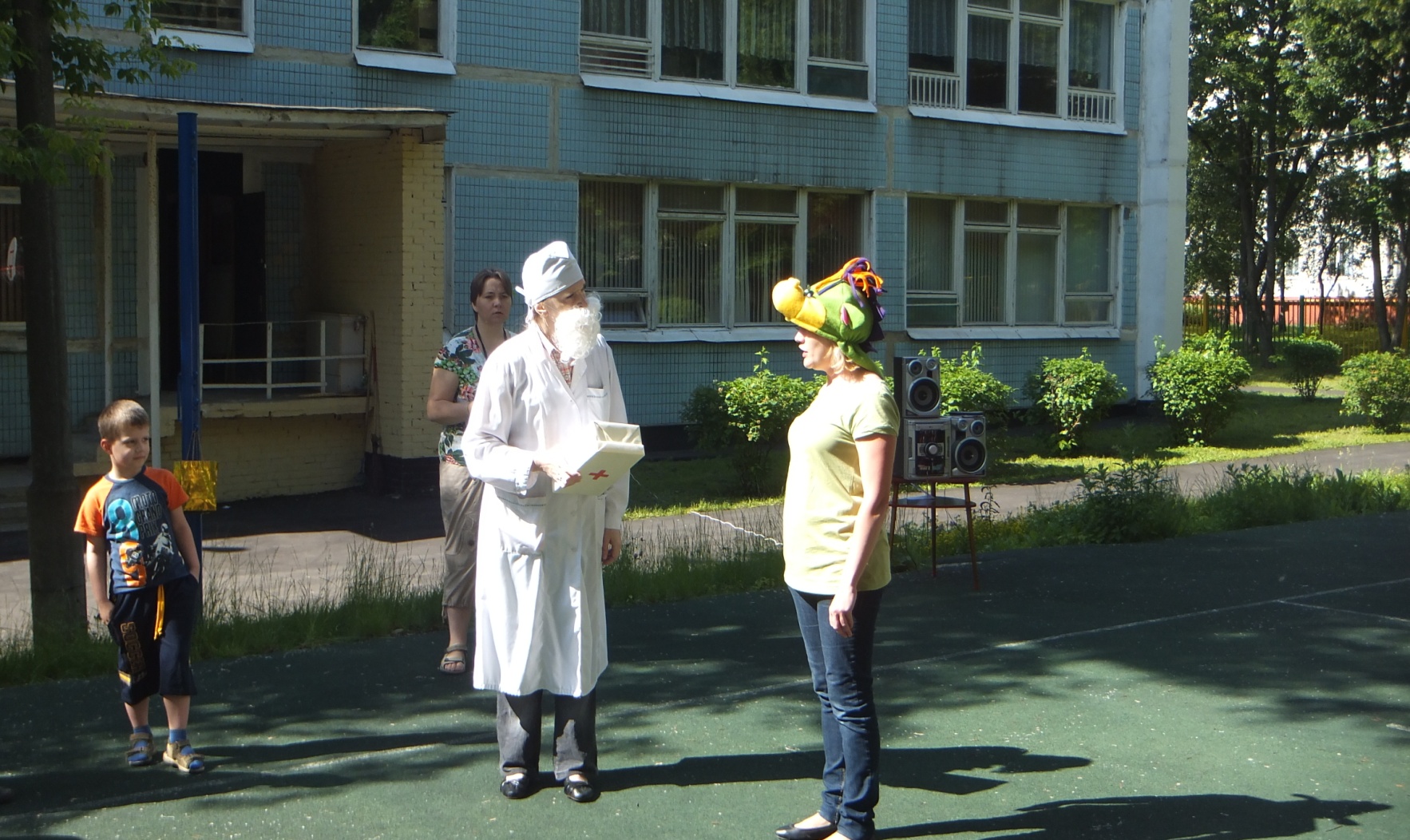 Чтоб с болезнями не знаться,Надо спортом заниматься.Не боимся мы простуды, Нам и насморк нипочем,Потому что все мы дружимСо скакалкой и мячом!Нам лениться – не годится.Будем помнить мы всегда:Для здоровья пригодятся Солнце, воздух и вода.А что случилось с Дракошей???Дети: У нее болит живот! Она руки не помыла и яблоко грязное съела!Айболит: Ай – яй – яй! Надо обязательно умываться и мыть руки. Ребята, покажите, как надо умываться.Дети (имитируют движения Айболита)Кран, откройся, нос, умойся,Мойтесь сразу, оба глаза,Мойтесь, ручки, мойся, шейка,Шейка, мойся хорошенько.Мойся, мойся, умывайся,Грязь, смывайся, грязь, смывайся!Ну вот мы чистые и бодрые!Айболит: А теперь отгадайте загадку.Ускользает, как живое,Но не выпущу его я.Белой пеной пенится,Руки мыть не ленится.Дети: Мыло.Айболит: Правильно! Без мыла руки не помоешь, а то микробов всех не смоешь! Запомнила, Дракоша, эти важные правила?Дракоша: Да!Айболит: Теперь надо Дракошу вылечить. Ребята, а если вы вдруг заболели, как вы начинаете лечиться?Дети: Пьем таблетки.Айболит: Но кроме таблеток существуют еще специальные лекарственные травы. Пойдемте на фитогрядку. Как много здесь растений!Травница: Здравствуйте, ребята! Рада видеть вас. Что вас ко мне привело?Айболит: Травница, помоги нам, пожалуйста, подобрать лекарственные растения для Дракоши. У нее болит живот от грязных фруктов.Травница: С удовольствием! Какие лекарственные растения вы знаете? Знаете как называются вот эти яркие оранжевые цветочки?Дети: Ноготки.Травница: Или календула. Это очень полезные цветы. Если у вас заболело горло, настоем из них можно его полоскать. Посмотрите–ка сюда, что это за растение с овальными листочками, а на них прожилочки? Кто знает?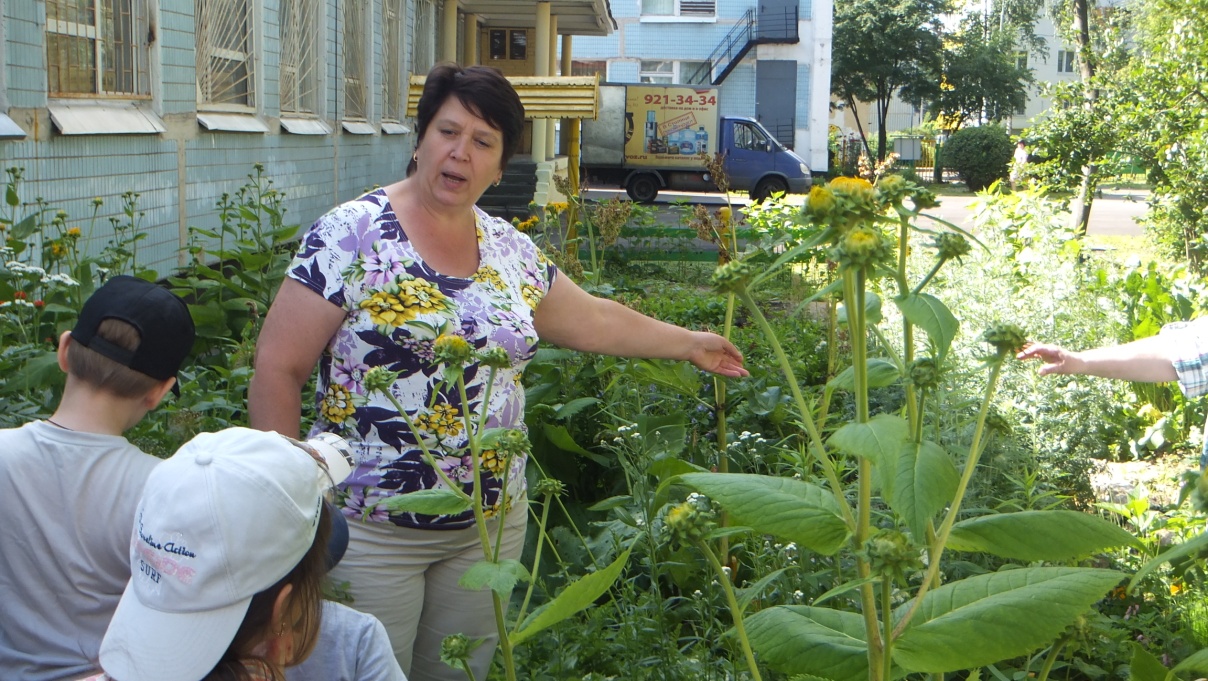 Дети: Подорожник!Травница: Молодцы. Подорожник часто растет вдоль дорог, отсюда и название. Его листья обладают способностью останавливать кровь и заживлять раны, так что если вы поранились, можно приложить к этому месту листок подорожника и ранка быстрее затянется ( только ранка и листочек должны быть чистыми). А еще настоем из его листьев лечат кашель. А Дракоше поможет вот этот желтый цветочек с очень приятным ароматом. Называется он зверобой. Его отвар применяют при болях в животе, зубной боли и боли в горле. И к нему надо добавить ромашку. Где здесь ромашка, ребята, покажите.Дети: Вот она!Травница: Правильно. Это очень полезное лекарственное растение. Оно является противовоспалительным при простудных заболеваниях, а так же помогает при болезнях печени, почек и кишечника. Возьми, Дракоша, зверобой и ромашку, завари с ними чай и ты поправишься.Дракоша: Обязательно заварю! Большое вам спасибо!Травница: Сейчас я хочу угостить вас вкусным фиточаем из мяты, шалфея и плодов шиповника. Он не только вкусен, но и полезен, так как укрепляет организм.Дети пьют чай.Травница: Ну что, вкусно было?Дети: Да, очень вкусно, спасибо.Травница: На здоровье!Айболит: А теперь давайте вернемся на спортивную площадку и научим Дракошу как надо мыть овощи и фрукты.Каждый весел и здоров К соревнованиям готов!!!1 «Перемой овощи и фрукты»Дети строятся в команды. По сигналу они бегут по одному к тазу с водой и плавающими в ней фруктами и овощами. Одна команда моет и приносит с собой фрукты, другая – овощи.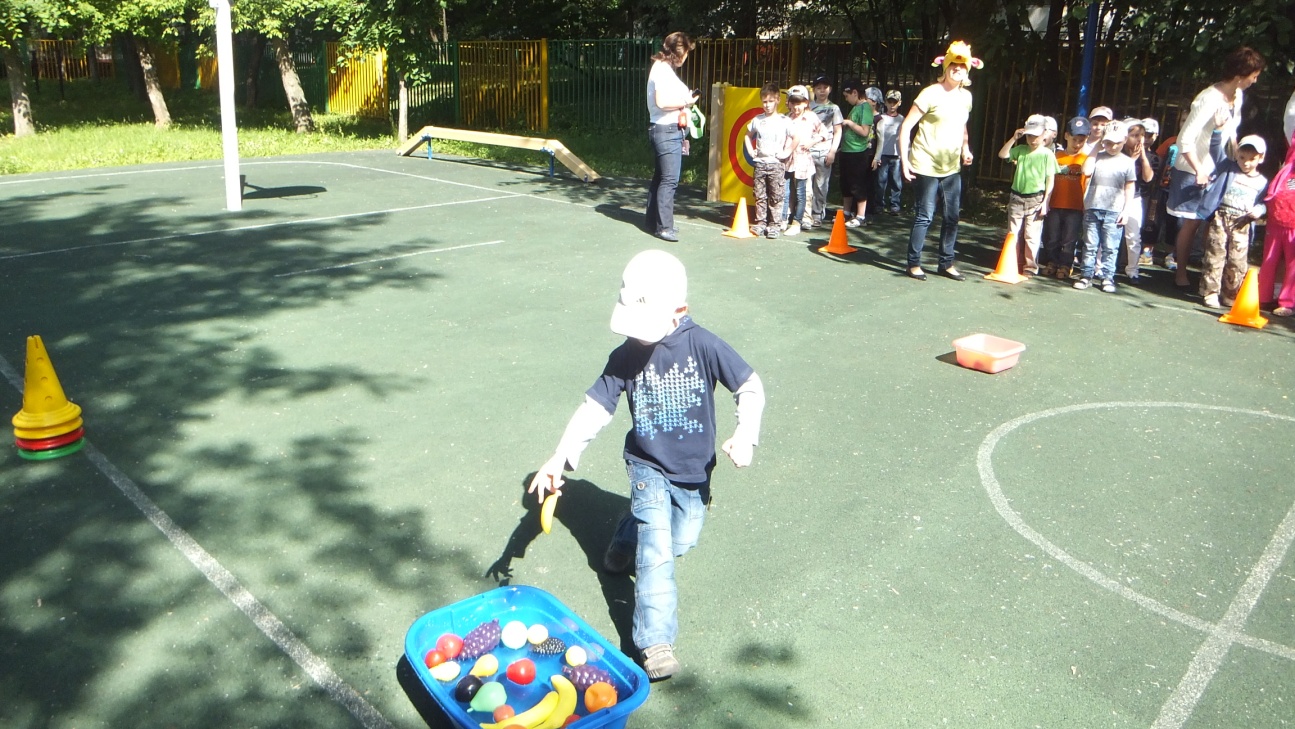 2 «Вода – источник жизни…»Соревнование для взрослых. Воспитатель каждой команды бежит с пластиковым стаканчиком до таза с водой, должен зачерпнуть воды и принести ее к команде, которая держит песочное ведро. Победит тот, чье ведро наполнится быстрее.3 «Самокаты»Два колеса, одна доска,Конструкция его легка,Он без сиденья и без рам,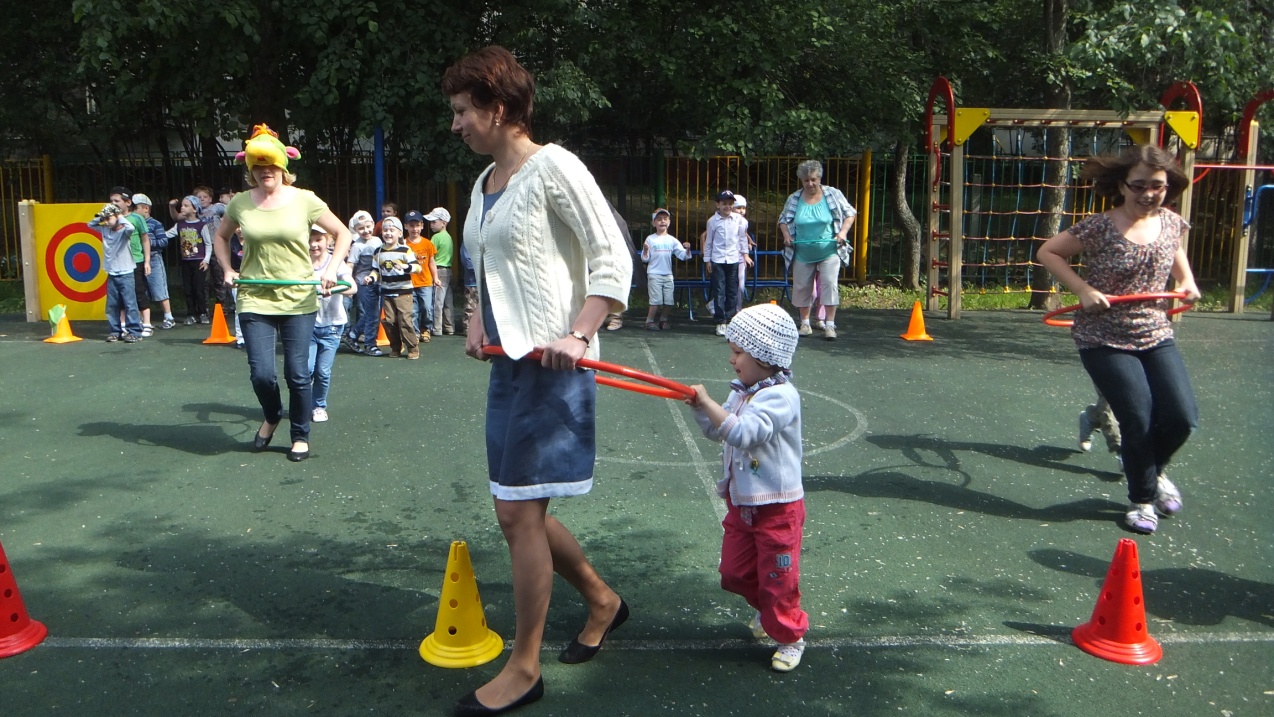 Он мчится по дороге сам. Свою ловкость покажите, на самокатах прокатитесь.Дети по очереди катаются на самокатах, объезжая стойки.4 «Скорая помощь» А сейчас для вас загадкаЕсли кто-то заболел,Срочно нас зовет на помощь,Набери скорей 0-3И приедет…скорая помощь.Соревнование для взрослых и детей. Воспитатель одевает на себя обруч (это водитель скорой помощи) и по одному ребенку, который держится за обруч и бежит за воспитателем, «перевозит» вокруг препятствия.5 «Первая помощь медвежонку»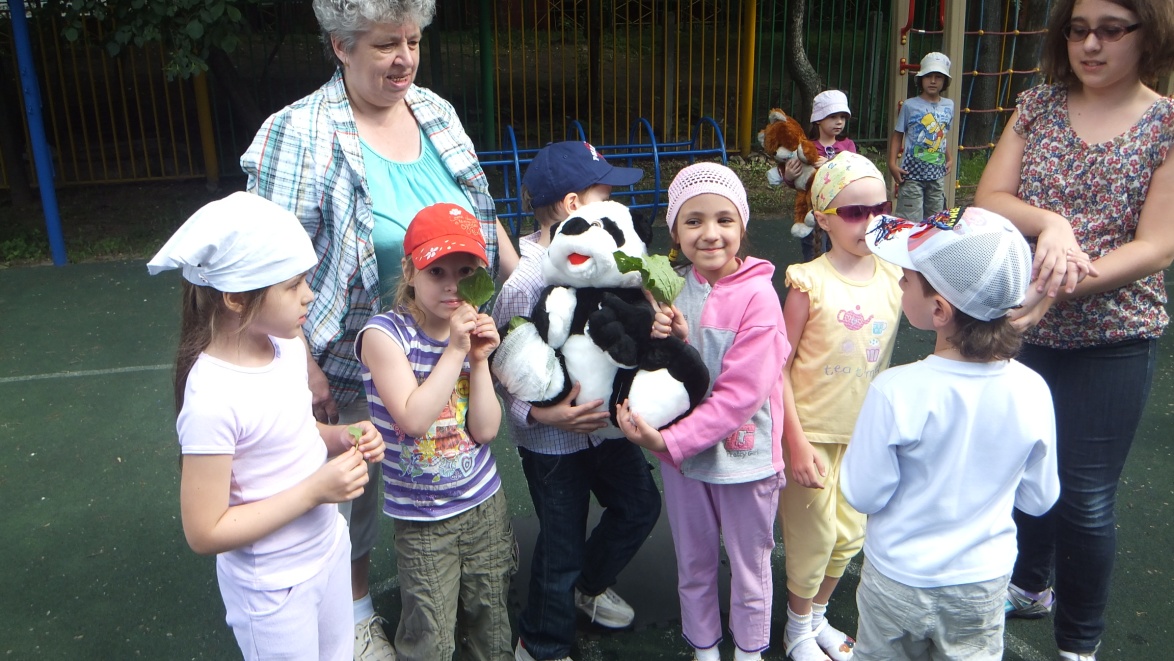 Каждой команде выдаются бинты и медвежонок, который поранил лапу. Надо оказать ему первую помощь и забинтовать рану.Айболит: Ну вот, ребята, пора нам расставаться. Я надеюсь вы запомнили что нужно делать чтобы не болеть?Дети: Нужно умываться и мыть руки с мылом; надо мыть фрукты и овощи; закаляться, как можно больше двигаться и дружить со спортом.Вед.Умных правил не забудем,Уважать здоровье будем!Айболит: Молодцы! До свиданья! Не болейте, будьте здоровы!Дети: До свиданья!